Усл. 2118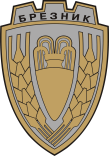 ОБЩИНА БРЕЗНИКВх.№ .........................…………………………..20….. г. ДОКМЕТАНА ОБЩИНА БРЕЗНИКЗАЯВЛЕНИЕВПИСВАНЕ НА СДРУЖЕНИЯТА НА СОБСТВЕНИЦИТЕ В ОБЩИНСКИЯ РЕГИСТЪРот...........................................................................................................................................(име, презиме, фамилия)председател на управителен съвет (управител) на сдружението на собствениците .............................................................................................................................................(наименование на сдружението)(5)в сграда, намираща се в гр.Брезник, ул................................................................., № ..........., бл. ............, вх............В изпълнение на чл. 29 ЗУЕС предоставям необходимите данни за регистрация на сдружението на собствениците в публичен регистър. Сдружението на собствениците е създадено на учредително събрание, проведено на .......... г.ПРИЛАГАМ ИЗИСКУЕМИТЕ ДОКУМЕНТИ:1. Покана за общо събрение на собствениците на етажната собственост/ етажните собствености (приложение 1).2. Протокол (приложение 2).3. Списък на собствениците, участващи в сдружението, с трите им имена и адреса в етажната собственост.4. Копие от протокола на учредителното събрание, заверено от председателя на управителния съвет (управителя).5. Копие от приетото споразумение, заверено от председателя на управителния съвет (управителя).6. Нотариално заверени образци от подписите на лицата, представляващи сдружението.Такса: без таксаСрок за изпълнение: 3 дниДекларирам, че заявеното отговаря на фактическото положение към момента на подаване на заявлението.Известно ми е, че за декларирани от мен неверни данни нося отговорност по чл. 313 от Наказателния кодекс.Заявявам желанието си издаденият индивидуален административен акт да бъде получен: Чрез лицензиран пощенски оператор на адрес: .................................................................... ........................................., като декларирам, че пощенските разходи са за моя сметка, платими при получаването му за вътрешни пощенски пратки, и съм съгласен документите да бъдат пренасяни за служебни цели. Индивидуалният административен акт да бъде изпратен: като вътрешна препоръчана пощенска пратка като вътрешна куриерска пратка като международна препоръчана пощенска пратка лично /на гишето за административно обслужване/ по електронен път на e - mail ……………………………………………………………………………С уважение:  1………………………………. ЗАБЕЛЕЖКА: Заявлението може да бъде представено на гише, по пощата или по електронен пътТрите именаАдресАдресАдресТелефонТелефонТелефонЕлектронна поща(6)Електронна поща(6)Председател на управителния съвет (управител) е:Председател на управителния съвет (управител) е:Председател на управителния съвет (управител) е:Председател на управителния съвет (управител) е:Председател на управителния съвет (управител) е:Председател на управителния съвет (управител) е:Председател на управителния съвет (управител) е:Председател на управителния съвет (управител) е:Председател на управителния съвет (управител) е:Членове на управителния съвет са:Членове на управителния съвет са:Членове на управителния съвет са:Членове на управителния съвет са:Членове на управителния съвет са:Членове на управителния съвет са:Членове на управителния съвет са:Членове на управителния съвет са:Членове на управителния съвет са:1. 1. 1. 2.2.2.333Председател на контролния съвет (контрольор) е:Председател на контролния съвет (контрольор) е:Председател на контролния съвет (контрольор) е:Председател на контролния съвет (контрольор) е:Председател на контролния съвет (контрольор) е:Председател на контролния съвет (контрольор) е:Председател на контролния съвет (контрольор) е:Председател на контролния съвет (контрольор) е:Председател на контролния съвет (контрольор) е:Членове на контролния съвет са:Членове на контролния съвет са:Членове на контролния съвет са:Членове на контролния съвет са:Членове на контролния съвет са:Членове на контролния съвет са:Членове на контролния съвет са:Членове на контролния съвет са:Членове на контролния съвет са:1. 1. 1. 2. 2. 2. 